M-POWER GYM Software Questionnaire The purpose of this questionnaire is to allow ease of access to our gym for our members. The information that you provide to us will be helpful and entered into our system software. This information will ensure ease of access when entering, participating in, and exiting the gym. Thank you and welcome to M-POWER GYM LLC!Name (First, MI, Last) ________________________________________________________Birthdate___________________________________________________________________Phone_______________________________________________________________________Cell [   ]    Home [   ]   Work [   ]Home Address____________________________________________________________________________________________________________________________________________Email_______________________________________________________________________Any allergies, medications, or special needs we should be aware of? __________________________________________________________________________________________________________________________________________________________________________________________How did you hear about M-POWER GYM? Facebook [   ] Instagram [   ] Ad [   ] Other [  ]If other or referred by someone, please list _____________________________________________________________________Sign_________________________________________________ Date_________________                                  Athlete/Member This final of this questionnaire part will be filled out by the M-POWER GYM employeeMembership________________________________________________________________________________Start Date__________________________________________________________________________________Payment Amount __________________________________________________________________________Payment Type: cash [  ] check [   ] card [   ] Sign_________________________________________________________ Date________________________                                                                                                   MPOWER GYM LLC. 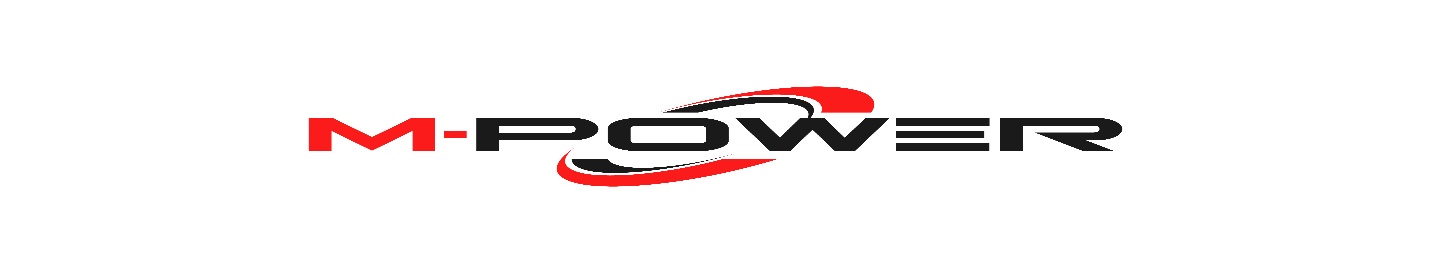 